Resilienzförderung für Kinder und Jugendliche in den Offenen Ganztags-schulenDas Kooperationsprojekt zwischen dem BKK Landesverband in Bayern und dem Jugendhilfeträger iSo – Innovative Sozialarbeit widmet sich ab dem neuen Schuljahr wieder der Förderung des „Immunsystems für die Seele“.Corona, Lockdown, Homeschooling & Co. haben auch bei Kindern und Jugendlichen gravierende Spuren hinterlassen. Laut einer im März 2021 erschienenen Studie der Bertelsmann-Stiftung in Zusammenarbeit mit den Universitäten Hildesheim und Frankfurt/Main, geben 64 Prozent der jungen Menschen an, seit Ausbruch der Pandemie psychisch belastet zu sein. Ein besorgniserregender hoher Anteil, der zeigt, dass die Förderung der mentalen Widerstandkraft und Stärke schon in jungen Jahren von großer Relevanz ist. Eben diesem Thema widmet sich das Resilienzförderprojekt BKK-stark³. Seit 2019 werden themenspezifische Workshops und Tagesaktionen für Kinder und Jugendliche an den vom Träger geführten Ganztagsschulen angeboten. Auch Vorträge und Fortbildungen für das direkte Lebensumfeld (Eltern, Erziehungsberechtigte, Lehrer:innen, päd. Personal etc.) der jungen Menschen sind ein wichtiger Baustein des Konzeptes. Nach einem pandemiebedingten Betrieb auf Sparflamme nimmt das Projekt wieder ganzheitlich seine Aktivitäten zum neuen Schuljahr 2021/2022 auf. Als neue Projektleiterin ist Jeannette Nguyen ab sofort für die Koordination verantwortlich. Sie führt die wertvolle Aufbauarbeit von Laura Galizia, die aufgrund der Pandemiepause an die Mittelschule Baunach als Jugendsozialarbeiterin wechselte, in die nächste Projektphase. „Die Projektkoordination zu übernehmen war für mich ein aufregender Schritt. Ich freue mich aber auf die neuen Aufgaben und befasse mich bereits intensiv mit den Vorbereitungen für das neue Schuljahr, z.B. der Akquise weiterer Workshopleiter:innen für unseren Angebotskatalog.“ so Jeannette Nguyen. iSo-Geschäftsführer Matthias Gensner ergänzt: „Wir freuen uns sehr, dass wir mit Frau Nguyen eine kompetente Person für die Weiterführung des Projektes gefunden haben. Wir bedanken uns auch sehr bei Frau Galizia für die wertvolle Aufbauarbeit. Sie hat den Grundstein für nachhaltige und effektive Resilienzförderung bei Kindern und Jugendlichen in unserer Region gelegt.“Ab sofort werden Workshopleiter:innen gesucht, die Kurse, Tagesaktionen aber auch Vorträge zum Thema halten möchten. Interessierten steht Frau Jeannette Nguyen mit allen weiteren Informationen unter folgenden Kontaktdaten zur Verfügung:Email: jeannette.nguyen@iso-ev.de
Mobil: 0162 1757433Fotos: © iSoAuskünfte zum Thema:Matthias Gensner – Geschäftsführer iSo | Geisfelder Straße 14 | 96050 Bamberg
Tel.: 0951/917758-10, Fax: 917758-99, E-Mail: matthias.gensner@iso-ev.de Artikel:Karolina Kraus – PR & Fundraising iSo | Geisfelder Straße 14 | 96050 Bamberg
Tel.: 0951/917758-34, Fax: 917758-99, E-Mail: karolina.kraus@iso-ev.de  Innovative Sozialarbeit| Geisfelder Straße 14 | 96050 Bamberg 0951 917758-0 www.iso-ev.de info@iso-ev.de 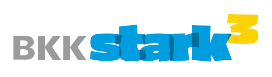 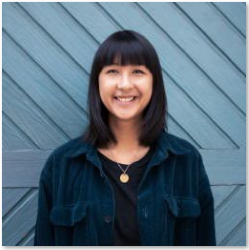 Foto 1: Logo BKK-stark³Foto 2: die neue Projektkoordinatorin Jeannette Nguyen